INDICAÇÃO Nº 1255/2021Ementa: Sinalização de solo em caráter emergencial – Avenida Joaquim Alves Correia.                               Sr. Presidente:O vereador Thiago Samasso solicita que seja encaminhado a Excelentíssima Sra. Prefeita Municipal a seguinte indicação:Adequação da sinalização de solo com taxas refletivas, placas verticais para que seja visível para os motoristas no final da Avenida Joaquim Alves Correia, no sentido Vinhedo à Valinhos.Trata-se de solicitação por questão de segurança, pois está acontecendo acidentes com alguma freqüência e, afim de evitar que novos acidentes aconteçam ou que um acidente ainda mais grave aconteça, que sejam tomada as providencias em caráter emergencial.JUSTIFICATIVA:Conforme fotos anexas enviadas por moradores, estivemos no local e identificamos a necessidade de caráter de urgência para deixar a sinalização de solo visível na Avenida Joaquim Alves Correia, para motoristas no trecho sentido Vinhedo para a cidade de Valinhos.Isso ajuda muito na fluidez do trânsito e traz mais segurança a todos que transitam pelo local, que é bastante movimentado pelo fato de ter hospital, empresas e casas nas proximidades. Valinhos, 16 de junho de 2021___________________THIAGO SAMASSOVereador – PSD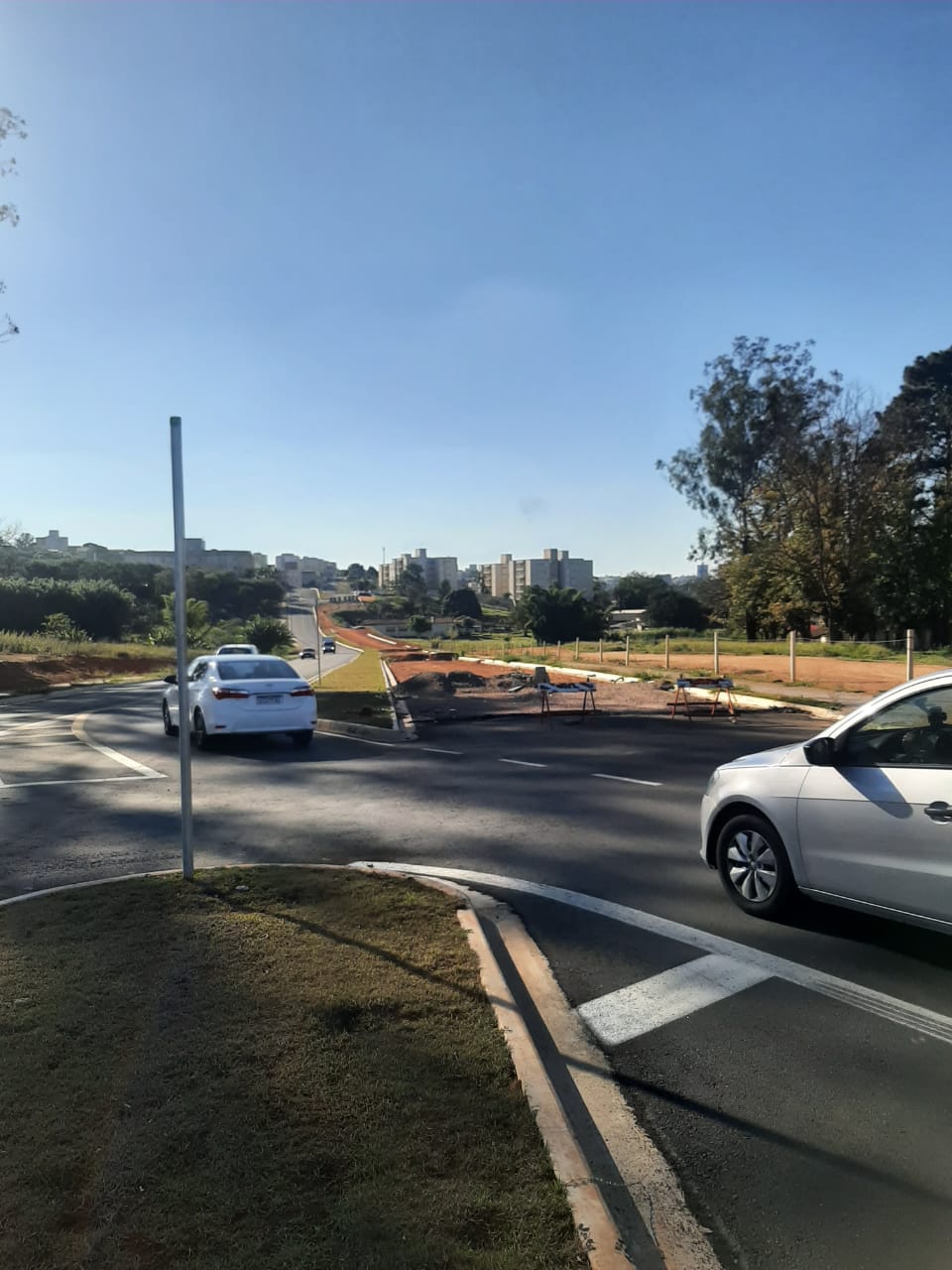 